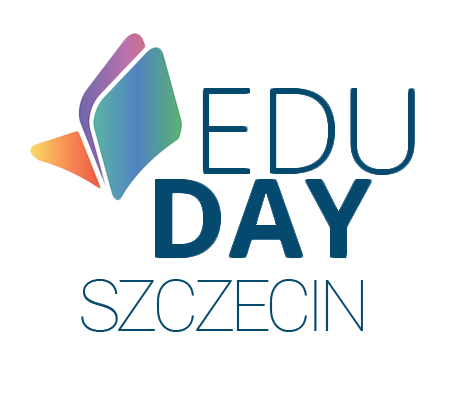 FORMULARZ ZGŁOSZENIA UCZESTNICTWAszkoły średniejTargi Edukacyjnych EDU DAY SZCZECIN 2022
	
DANE SZKOŁY zgłaszającej uczestnictwo:Uwagi:Formularz prosimy wysłać mailem na:targi.eduday@gmail.com Targi odbędą się pod rygorem sanitarnym. Nie mieszamy uczniów z innych szkół na Sali. Sala będzie wietrzona oraz dezynfekowana. Prosimy uczniów o zabranie maseczek zasłaniających twarz.Kontakt:  tel. 502464461Organizator:Agencja 123Concept/ 123expo Termin Targów:21.04.2022Miejsce:Sala Sportową ZS 3 ul. Sowińskiego 1Czas trwania:10:00 – 14:00Termin zgłoszenia uczestnictwa:15.04.2022Nazwa:Ulica:Kod, Miejscowość:Telefon:e-mail:www:Osoba upoważniona do kontaktu z Organizatorem (imię, nazwisko, telefon, email):Proponowane godziny przybycia na targi orazLICZBA KLAS – ilość osób.10:00 – 10:3010:30 – 11:0011:00 – 11:3011:30 – 12:0012:00 – 12:3012:30 – 13:0013:00 – 13:3013:30 – 14:00